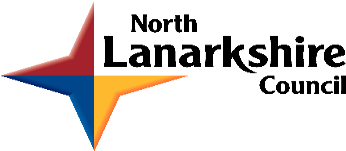 Driving Equity and ExcellenceImprovement Action PlansSession 2021-22Education and Families PrioritiesPriority 1: Attainment and Achievement- Improvement in attainment, particularly in literacy and numeracy. Improvement ActionsRaising Attainment StrategyThere is a commitment to improve data informed practice across the Directorate, to increase numbers of young people achieving national benchmarks.Self- Evaluation Leading to ImprovementThere will be a comprehensive refresh of quality improvement, based on a comprehensive review of HGIOS 4 and self-evaluation strategies.Review of Additional Support NeedsThis review will provide a radical set of responses to the evolving needs of young people, including review of policy and practice, training and estate provision.Priority 2:  Equity - Closing the attainment gap between the most and least disadvantaged children and young peopleImprovement ActionsSAC/ PEF PlanThere is a well-established plan for the Scottish Attainment Challenge and Pupil Equity Fund which will require to be rolled out until 2022. It focuses on closing the attainment gap.Anti- Poverty ProgrammesThere are a number of specific programmes devoted to ensuring North Lanarkshire is typified by a commitment to addressing barriers to achievement, due to poverty.North Lanarkshire Innovation and Improvement HubThe project involves drawing together all research based activity undertaken across the Directorate into one manageable system, so as to ensure leaders are informed.Priority 3:  Improvement in children and young people’s health and wellbeing with a focus on mental health and wellbeing.Improvement ActionsGIRFECThere will be a refresh of GIRFEC approaches, focussing on ensuring that named persons and lead professionals have a clear understanding of the planning pathways.1140 ELC ExpansionThe expansion involves 1140 hours of nursery education being available to all 3-4 year olds and 2 year olds experiencing disadvantage.Mental Health and WellbeingOur practice in this area will be aligned with wider partnership approaches, translated into a Mental Health and Wellbeing Strategy for young people and those who work with them.Priority 4:  Developing the Young Workforce- Improvement in employability skills and sustained, positive school-leaver destinations for all young peopleImprovement ActionsCurricular ProgressionA North Lanarkshire approach to ensuring a coherent, progressive curricular experience in Literacy, Numeracy, HWB and STEM will be established in all clusters.DYW StrategyThe work ensures that the Universal: Enterprising Learning; Additional: Work Based Learning Experience; Intensive: Pathways Programme.Digital ClassroomYoung people learn across schools through digital learning opportunities, provided by host schools through Virtual Learning environments.Priority 5: Vulnerable Groups- Improved outcomes for vulnerable groups.Improvement ActionsSupport for Families/ Young People at RiskThere is a comprehensive focus on supporting families of young people at risk, who experience challenges and require support.Care Experienced Young PeopleThere is a systematic approach being built to ensure positive outcomes for Care Experienced young people (and those at risk). The Virtual School is a key component of this activity.Support for AdultsThere is a critical focus on improving systems to support vulnerable adults, including those in the justice system and victims of domestic violence.Rationale for the Improvement PlanPlease consider the following challenge questions when developing your rationale for your plans.What action are we currently taking to ensure excellence and equity for all learners? Which attainment gaps exist in our cluster/ school?What action do we need to take to close these gaps? What data will we use to monitor progress? What action are we currently taking which will address the four priorities in the NIF? How good are our children’s outcomes in these areas? What further targeted interventions do we need to plan next year to improve outcomes for key groups of learners? How well are we improving across the 6 key drivers in the NIF? School LeadershipTeacher ProfessionalismAssessment of Children’s ProgressParental EngagementSchool ImprovementPerformance InformationHow good are we now? What do we need to improve further? Which approaches to change will we use to ensure progress and impact with our key prioritiesSchool Vision and ValuesOur Vision:We are committed to providing the highest quality learning experiences for all our children by providing a fun, happy, meaningful and inclusive environment.  We are ambitious, innovative and committed to supporting and leading all our children in partnership with parents and the wider community so that no one is left behind and can achieve their full, individual potential. We work effectively together as a team to set challenging and aspirational goals, where everyone is given opportunities to achieve excellence and celebrate success. Our Values:We have fully embedded Rights Respecting (silver) across our school and nursery and following consultation in 2019 our values were refreshed in line with what we represent as a school and nursery. These are fully embedded into our daily practice and across our community.Respect - Honesty - Kindness - Fairness – PositivityAudit and ConsultationIn arriving at our improvement priorities, the school has taken account of Education and Families’ priorities, an audit of the previous year’s improvement plan and engagement with parents/carers and learners. Due to COVID 19 restrictions we have successfully engaged with all our parents/carers using digital technology. We have continually used FORMS to identify areas for improvement especially during home learning and our return to school/nursery. Webex has been used successfully to continue with parent partnership meetings.Telephone consultations with parents/carers to review GIRFMe plans have been well receivedUsing social media to update/engage parentsContinued to celebrate significant events/celebrations, e.g. Christmas, Easter & Graduation Direct link to teacher email which aided in supporting families especially during lockdownParent/carer feedback allowed us to reflect on current practice when sending out updates on children’s progressDetails of engagement with parents/carersDetails of engagement with learnersWhen considering your Cluster and School Improvement Priorities, you are asked to provide links to the following, as well as the Quality Indicators within HGIOS4 and HGIOELC:2021-22 Cluster Improvement Plan2021-22 School Improvement Priority 12021-22 School Improvement Priority 22021-22 School Improvement Priority 32021-22 Nursery Class Improvement PlannOrth Lanarkshire Council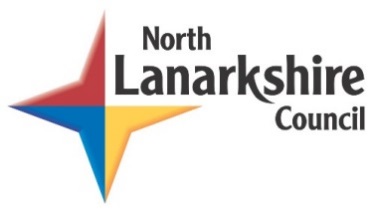 Education & FAMILIESSAC/ PEF rESOURCE SPENDSAC/ PEF PLAN 2021-22School:New Monkland Primary and Nursery ClassCluster:Airdrie AcademyImprovement Plan SummaryImprovement Plan SummaryCluster Priority:To develop a shared approach to targeting support towards young people and their families.School Priority 1:Examine and justify data from ongoing assessment evidence in reading to support raising attainment in writing.School Priority 2:Examine and justify data from ongoing assessment evidence in Numeracy and Mathematics to build on raising attainment for all.School Priority 3:Fully utilise digital technology training & experiences to strengthen teaching and learning further for both staff and pupils.Nursery Class Priority:Promote and develop Planning in the Moment by applying the Curiosity ApproachDue to lockdown at the start of 2021 again we have had to engage digitally with our learners, e.g.Recorded lessonsLive lessonsHWB check insSeasons for growth groups onlineSharing and celebrating successEngaging in family involvement in learning at home, e.g. family cooking sessionsUploaded lessons night before to accommodate working parentsBeing aware of learning needs and the variety of learners and children were split into groups that they would have been in classThis has continued on our return to school where staff have had to upskilled themselves in the use of digital resources and the engagement with their learners in the physical classroom, e.g.Effective use of IPADSAirdropping tasks direct to childrenProviding a balance non-digital aspectProviding for the variety of individual learners needsUse of outdoor space and ownership of classroomChildren have still taken part in events (within the guidelines)Virtual school tripsEducation and Families PrioritiesPEF InterventionsNIF DriversNIF PrioritiesImprovement in attainment, particularly literacy and numeracyClosing the attainment gap between the most and least disadvantaged childrenImprovement in children and young people’s health and wellbeing with a focus on mental health and wellbeingImprovement in employability skills and sustained, positive school leaver destinations for all young peopleImproved outcomes for vulnerable groupsEarly intervention and preventionSocial and emotional wellbeingPromoting healthy lifestylesTargeted approaches to literacy and numeracyPromoting a high quality learning experienceDifferentiated supportUsing evidence and dataEmployability and skills developmentEngaging beyond the schoolPartnership workingProfessional learning and leadershipResearch and evaluation to monitor impactSchool LeadershipTeacher ProfessionalismParental EngagementAssessment of Children’s ProgressSchool ImprovementPerformance InformationImprovement in attainment, particularly in literacy and numeracy; Closing the attainment gap between the most and least disadvantaged children; Improvement in children's and young people’s health and wellbeing; and Improvement in employability skills and sustained, positive school leaver destinations for all young peopleRoman Catholic Schools are required to provide links within their SIP and SIR to the themes contained within ‘Developing in Faith’, as requested by the Bishops’ Conference of Scotland.Developing in Faith ThemesAll schools are encouraged to consider links to the United Nations Convention on the Rights of the Child. Where appropriate please list the relevant articles which will be a focus for the coming year in the box opposite and on the action plan(s) below.The articles can be found here.Roman Catholic Schools are required to provide links within their SIP and SIR to the themes contained within ‘Developing in Faith’, as requested by the Bishops’ Conference of Scotland.Honouring Jesus Christ as the Way, the Truth and the LifeAll schools are encouraged to consider links to the United Nations Convention on the Rights of the Child. Where appropriate please list the relevant articles which will be a focus for the coming year in the box opposite and on the action plan(s) below.The articles can be found here.Roman Catholic Schools are required to provide links within their SIP and SIR to the themes contained within ‘Developing in Faith’, as requested by the Bishops’ Conference of Scotland.Developing as a community of faith and learningAll schools are encouraged to consider links to the United Nations Convention on the Rights of the Child. Where appropriate please list the relevant articles which will be a focus for the coming year in the box opposite and on the action plan(s) below.The articles can be found here.Roman Catholic Schools are required to provide links within their SIP and SIR to the themes contained within ‘Developing in Faith’, as requested by the Bishops’ Conference of Scotland.Promoting Gospel ValuesAll schools are encouraged to consider links to the United Nations Convention on the Rights of the Child. Where appropriate please list the relevant articles which will be a focus for the coming year in the box opposite and on the action plan(s) below.The articles can be found here.Roman Catholic Schools are required to provide links within their SIP and SIR to the themes contained within ‘Developing in Faith’, as requested by the Bishops’ Conference of Scotland.Celebrating and WorshipingAll schools are encouraged to consider links to the United Nations Convention on the Rights of the Child. Where appropriate please list the relevant articles which will be a focus for the coming year in the box opposite and on the action plan(s) below.The articles can be found here.Roman Catholic Schools are required to provide links within their SIP and SIR to the themes contained within ‘Developing in Faith’, as requested by the Bishops’ Conference of Scotland.Serving the common good.All schools are encouraged to consider links to the United Nations Convention on the Rights of the Child. Where appropriate please list the relevant articles which will be a focus for the coming year in the box opposite and on the action plan(s) below.The articles can be found here.IMPROVEMENT PRIORITY:To develop a shared approach to targeting support towards young people and their families.To develop a shared approach to targeting support towards young people and their families.To develop a shared approach to targeting support towards young people and their families.To develop a shared approach to targeting support towards young people and their families.To develop a shared approach to targeting support towards young people and their families.To develop a shared approach to targeting support towards young people and their families.Person(s) Responsible  Who will be leading the improvement?Person(s) Responsible  Who will be leading the improvement?Person(s) Responsible  Who will be leading the improvement?HGIOS/ HGIOELC Quality IndicatorsHGIOS/ HGIOELC Quality IndicatorsPEF InterventionsNIF DriversNIF PrioritiesEducation and Families PrioritiesDeveloping in Faith/ UNCRC Article(s)1.3 Leadership of Change2.3 Learning, Teaching and Assessment2.4 Personalised Support3.2 Raising Attainment and Achievement1.3 Leadership of Change2.3 Learning, Teaching and Assessment2.4 Personalised Support3.2 Raising Attainment and AchievementPromoting a high quality learning experienceDifferentiated supportUsing evidence and dataEngaging beyond the schoolPartnership workingProfessional learning and leadershipUsing evidence and data10.Engaging beyond the schoolTeacher ProfessionalismAssessment of Children’s ProgressSchool ImprovementPerformance InformationImprovement in attainment, particularly in literacy and numeracy; Closing the attainment gap between the most and least disadvantaged children; Improvement in children's and young people’s health and wellbeing; and Priority 2: Closing the attainment gap between the most and least disadvantaged childrenArticle 28 – right to educationArticle 29 – goals of educationOutcome(s) / Expected ImpactDetail targets, %, etc.(Establishments should insert their own measures)Tasks/ Interventions to achieve priorityMeasuresWhat ongoing information will demonstrate progress? (Qualitative, Quantitative – short/medium/long term data)Timescale What are the key dates for implementation? When will outcomes be measured? Checkpoints?Progress UpdatesIncrease attainment for targeted students to improve attainment gap in literacy.Improve overall average ACEL data in reading from 76% to 80%Rational:ACEL 2019 highlights Reading as an area for improvement in 5 schools (less than 80% achieving their target level) in addition writing had an average level of 74% across the clusterEstablishments to identify groups students who require additional interventions in reading/ writing and agree intervention by CSTIdentify 3 groups of students for CST to target (up to 10 in each group) support to raise attainment across the cluster. Data held at school level will also indicate specific areas for targeted support.Continue cluster approach to Learning Teaching and Assessment.Schools to develop a shared approach to use data to record and plan for improvement.Collaboration on effective use and analysis of diagnostic assessments across the cluster.What is being used? (e.g. MALT, YARC, Number Screening, SWST, SNSA)How effectively is data used to inform planning? (e.g. SNSA – is data analysed to identify lower levels of attainment in relation to specific E’s & O’s and implement appropriate planning)What is working well/not so well?(Quantitative)Baseline assessments and CST assessments (SNSA, ACEL, Progress and Achieve)Benchmarks and diagnostic assessments to be completed by schools pre-intervention, by CST – post intervention. Used shared tracking spreadsheet.(Qualitative)Staff evaluations and teacher confidence in assessing levelsIncreased attainment inTracking interventions sheet.Staff QuestionnaireTermly- 10.11.2131.1.2122.4.2128.6.21Schools will be supported termly and evaluations will be submitted to HT’s and CIIL. Schools should prepare baseline information prior to CST commencing.School survey should be set in August of the year and again in May to assess staff confidence levels (MS forms)All establishments develop process towards becoming a more nurturing environment (Personalised School Targets based on self-evaluation)Rational:SDQ identified 15% of pupils in Primary school had raise, high or very high difficulties score. Schools in cluster are all nurturing environments and are at different stages in terms of developing the 6 principles of nurture. Schools will continue to develop this to support the 15%. Good practice will be shared to enhance experiences of young people across the cluster.Educational Psychologist to work with schools to complete nurture self-evaluationCluster schools agree with educational psychologist on nurture principles to addressShared practice in transition from nursery to primaryShare good practice at cluster meetings on nurture approaches(Qualitative)Self-evaluationStakeholder viewsPosition StatementSurveys(Quantitative)Number of exclusions reduced (What’s the story Dashboard)Microsoft form to judge teacher confidenceIncreased attendanceSDQStaff survey set in August to gauge baseline scores.March Checkpoint. – Review with Educational PsychologistJune Checkpoint. School reportsOngoing showcase at Cluster meetingsReduce the identified vulnerable groups by supporting families through partner agencies by 10%Rational233 children were identified across the cluster as vulnerable. Schools and wider community should work together to ensure early and effective interventions are in place to get support to families when they need it. Target identified pupils highlighted as having a number of vulnerabilities.Create a plan to increase participation in the community using the Wellbeing team to supportBuild a poverty proofing policy into GIRFEC pathways for planning.Ongoing identification of supports at universal, additional and intensive level.Create an interactive cluster directoryCelebrating Airdrie day – target familiesPoverty Awareness week activitiesSchools together should continue to review vulnerable families and work together to track the supports available and impact of these supports.(Quantitative)Leuven ScaleAttendanceVulnerable Children’s listsSDQ dataOutcome star(Qualitative)Pupil viewsParticipation in school(Observations)Staff observationCase studyNovember MarchImprove Mental Health by increasing number of children scoring “close to average” from 85% to 88%Rational85% of students have been identified as having an average SDQ score. By targeting 15 % who score raised, high or very high in the survey it is hoped that these students will become happier in their school environment and in turn raise attainmentApplication to community MH and Wellbeing fundDevelopment of nurtureWork with local community groups on a shared approach to improving mental Health (LOIP)Stress and Anxiety training to be given to staff in all schoolsPlanned use of Leuven scale to measure wellbeing interventionsStructured delivery of LIAM programmeCreate online SWAY resources to support Mental Health(Quantitative)SDQCounselling numbersLeuven Scale evaluations(Qualitative)Staff evaluationsPupil FeedbackEvaluations from third sector providersNovember MarchResourcesResourcesResourcesResourcesResourcesIMPROVEMENT PRIORITY 1:Examine and justify data from ongoing assessment evidence in reading to support raising attainment in writing.Examine and justify data from ongoing assessment evidence in reading to support raising attainment in writing.Person(s) Responsible  Who will be leading the improvement?Person(s) Responsible  Who will be leading the improvement?All Staff (School)NIF PriorityNIF DriverEducation and Families PriorityHGIOS 4 QIsPEF InterventionDeveloping in FaithUNCRC Article(s)Outcome(s) / Expected ImpactDetail targets, %, etc.Tasks/ Interventions to achieve priorityMeasuresWhat ongoing information will demonstrate progress? (Qualitative, Quantitative – short/medium/long term data)Timescale What are the key dates for implementation? When will outcomes be measured? Checkpoints?Progress UpdatesTo improve attainment in reading by 5% in each stageBaseline 2 targeted children to track over the course of year, using Pre and Post Assessments to monitor progressTargeted children to receive intervention supportCEM AssessmentPM BenchmarkingObservationsOngoingTo narrow the gap between the areas of Reading and WritingTracking and Monitoring dialogue with the HTTargeted children to receive intervention supportApply skills from reading to writingHT Data Teacher Professional Judgement underpinned by the BenchmarksIncreased quality of ‘Read to Write’ tasks/Reading activitiesTermly:October, JanuaryMayTo build an ethos of an Enjoyment for ReadingIncorporate ‘Reading for Enjoyment’ in each stage for a protected time each weekReading BuddiesQualitative feedback using Microsoft Forms for pupil and parental feedbackObservation of application of skillOngoingUse evidence from previous assessment data to improve comprehension skillsIncorporate comprehension activities into the Modelling Block from P4 – P7Build in comprehension within infant classes to develop these skills from AugustUse RTIC in P5 – P7 as a comprehension interventionIncorporate comprehension across the curriculumYARC from P2 – P7SNSAObservationsPupil jotter workPM BenchmarkingOngoingResourcesPlease include costs and, where relevant, state where cost is being met from.PM Benchmarking KitYARC AssessmentsCEMSNSAResourcesPlease include costs and, where relevant, state where cost is being met from.PM Benchmarking KitYARC AssessmentsCEMSNSAResourcesPlease include costs and, where relevant, state where cost is being met from.PM Benchmarking KitYARC AssessmentsCEMSNSAResourcesPlease include costs and, where relevant, state where cost is being met from.PM Benchmarking KitYARC AssessmentsCEMSNSAResourcesPlease include costs and, where relevant, state where cost is being met from.PM Benchmarking KitYARC AssessmentsCEMSNSAIMPROVEMENT PRIORITY 2:Examine and justify data from ongoing assessment evidence in Numeracy and Mathematics to build on raising attainment for all.Examine and justify data from ongoing assessment evidence in Numeracy and Mathematics to build on raising attainment for all.Person(s) Responsible  Who will be leading the improvement?Person(s) Responsible  Who will be leading the improvement?All Staff (School)NIF PriorityNIF DriverEducation and Families PriorityHGIOS 4 QIsPEF InterventionDeveloping in FaithUNCRC Article(s)Outcome(s) / Expected ImpactDetail targets, %, etc.Tasks/ Interventions to achieve priorityMeasuresWhat ongoing information will demonstrate progress? (Qualitative, Quantitative – short/medium/long term data)Timescale What are the key dates for implementation? When will outcomes be measured? Checkpoints?Progress UpdatesTo improve Maths and Numeracy by 5% in each stageUse ongoing assessments to monitor progress and attainment Baseline 2 targeted children to track over the course of year, using Pre and Post Assessments to monitor progressCEM AssessmentsSNSAMALTTerm 1Term 3OngoingTo narrow the gap between Maths and Numeracy Tracking and Monitoring dialogue with the HTTargeted children to receive intervention supportApply skills from Numeracy to Mathematical concepts, and vice versaHT Data Teacher Professional Judgement underpinned by the BenchmarksTermly:OctoberJanuaryMayRegular assessment of pupil progressUse Primary Curriculum Textbooks with Maths and Numeracy lessonsImplement corresponding assessments at the end of every conceptMALTSumdogObservationsPupil jotter workOngoingTo deliver targeted interventions to specific pupilsCatch Up NumeracyNumber BoxDynamo MathsMALT  - Pre and Post InterventionOngoing (6 weekly blocks)ResourcesPlease include costs and, where relevant, state where cost is being met from.MALT AssessmentsPrimary curriculum Textbooks, Assessments and Teacher GuidesSNSACEMDynamo Maths SubscriptionResourcesPlease include costs and, where relevant, state where cost is being met from.MALT AssessmentsPrimary curriculum Textbooks, Assessments and Teacher GuidesSNSACEMDynamo Maths SubscriptionResourcesPlease include costs and, where relevant, state where cost is being met from.MALT AssessmentsPrimary curriculum Textbooks, Assessments and Teacher GuidesSNSACEMDynamo Maths SubscriptionResourcesPlease include costs and, where relevant, state where cost is being met from.MALT AssessmentsPrimary curriculum Textbooks, Assessments and Teacher GuidesSNSACEMDynamo Maths SubscriptionResourcesPlease include costs and, where relevant, state where cost is being met from.MALT AssessmentsPrimary curriculum Textbooks, Assessments and Teacher GuidesSNSACEMDynamo Maths SubscriptionIMPROVEMENT PRIORITY 3:Fully utilise digital technology training & experiences to strengthen teaching for staff and learning for pupils.Fully utilise digital technology training & experiences to strengthen teaching for staff and learning for pupils.Person(s) Responsible  Who will be leading the improvement?Person(s) Responsible  Who will be leading the improvement?Digital Lead and All Staff (School)NIF PriorityNIF DriverEducation and Families PriorityHGIOS 4 QIsPEF InterventionDeveloping in FaithUNCRC Article(s)Outcome(s) / Expected ImpactDetail targets, %, etc.Tasks/ Interventions to achieve priorityMeasuresWhat ongoing information will demonstrate progress? (Qualitative, Quantitative – short/medium/long term data)Timescale What are the key dates for implementation? When will outcomes be measured? Checkpoints?Progress UpdatesFurther embed digital learning experiences across interdisciplinary contexts, through continued development of staff digital knowledge and skills. Explore and develop the skill set of all learners, at the beginning of the new school session, to ensure that technology is used appropriately, setting out clear expectations of usage to build quality of learning when using a device.Create a list of apps to be taught monthly to allow learners to build confidence, develop skills and explore how to use apps effectively to support and aid learning.Create a list of digital milestones for across the school which will provide breadth and progression of skills linking in with short term and forward plans. Participation within NLC Digital Schools Award.Staff PRDCPD ManagerTeachers daily and termly planning will demonstrate the increased focus on and use of digital technologies.Use of Technologies Progression Pathways within Forward Plans.How to guides and webinars available on GLOW and Microsoft Educator accessed and completed.Highlight the current app of the month with school community and demonstrate this in planning and daily teaching.  Embed the criteria for the Digital Schools award across all stages.OngoingContinue to increase and implement a wider range of digital tools to enhance learners’ experiences of their interdisciplinary contextIncorporate digital tools and indicate which aspects of digital technologies will be used withininterdisciplinary learning within short term and forward planning.Learners will be coached by staff to ensure that they are confident and competent in the different aspects and variety of digital tools that they will be accessing. The Digital Champion will recommend which tools fit best with aspects of teaching and learning and these will be adapt to best support learners and their IDL experiences.CPD ManagerGLOW populated with suggestions of suitable digital tools to use and tasks which would be best suited. Work and feedback of learners completed using different digital tools on GLOW. Children’s learning conversations with staff and SLT will reflect how digital technology is embedded within their work and highlight how this has enhanced their learning, enjoyment and motivation.Teachers planning will demonstrate an increased focus on and use of digital technologies.OngoingIncrease children and young people’s opportunities to engage with learning digitally across interdisciplinary contexts.All classes to consistently access digital platforms during interdisciplinary lessons.Develop consistent approaches of the use of digital learning across interdisciplinary contextsContinue to embed children’s digital interests within their interdisciplinary context through Pupil Voice.Use planning proformas that will include aspects of digital technologies. 
Create opportunities for children to lead their learning digitally; further developing skills within school and at homeLearner Consultations and EvaluationsPupil voice sessions and minutes. Planning Tracking and MonitoringTermly Planning of digital opportunities Class lessonsStaff reflection of lessonsLearner conversations with SLT.OngoingDigital Leaders will support and engage with peers to enhance digital learning throughout the school.Digital Leaders to feedback about apps and digital tools of interest, linking with planning and milestones.Digital Leaders to deliver assemblies (via Teams) to inform other classes of digital development within the schoolDigital Leaders to share information via Presentations and other means.Digital Leaders provide feedback about their experiences of the use of digital tools in their interdisciplinary contexts. Feedback from learners and teachers about the impact of the digital committee and digital leaders. Creation of information about Apps and digital learning tools. OngoingResourcesPlease include costs and, where relevant, state where cost is being met from.iPadsPromethean BoardsMicrosoft FormsClass LaptopsMicrosoft TeamsResourcesPlease include costs and, where relevant, state where cost is being met from.iPadsPromethean BoardsMicrosoft FormsClass LaptopsMicrosoft TeamsResourcesPlease include costs and, where relevant, state where cost is being met from.iPadsPromethean BoardsMicrosoft FormsClass LaptopsMicrosoft TeamsResourcesPlease include costs and, where relevant, state where cost is being met from.iPadsPromethean BoardsMicrosoft FormsClass LaptopsMicrosoft TeamsResourcesPlease include costs and, where relevant, state where cost is being met from.iPadsPromethean BoardsMicrosoft FormsClass LaptopsMicrosoft TeamsIMPROVEMENT PRIORITY :Promote and develop Planning in the Moment by applying the Curiosity ApproachPromote and develop Planning in the Moment by applying the Curiosity ApproachPerson(s) Responsible  Who will be leading the improvement?Person(s) Responsible  Who will be leading the improvement?Lead ELP – Nursery Team and SLTNIF PriorityNIF DriverEducation and Families PriorityHGIOELCC QIsPEF InterventionUNCRC ArticlesOutcome(s) / Expected ImpactDetail targets, %, etc.Tasks/ Interventions to achieve priorityMeasuresWhat ongoing information will demonstrate progress? (Qualitative, Quantitative – short/medium/long term data)Timescale What are the key dates for implementation? When will outcomes be measured? Checkpoints?Progress Updates Delivering and recording high, quality observations with clear identifiable sections (context, teachable moments, outcome and next steps). Observations should make reference to the CfE. Continue to provide in-house and external training on Planning in the Moment and refresh sessionsIntroduce staff workshops both practical and theory relatedCreate observational templates (as a staff team), which will be used to record context, teachable moments, outcomes and next stepsClear system for focus childrenContinue to encourage all children to be the leaders and directors of their own meaningful learningEnhance use of ICT and printing facilities to which evidence could be printed in the momentAudit/monitoring system in place to ensure provocations are of qualityWell thought out natural materials and a clear storage facility so that resources are accessible ‘in the moment’
Ensure that children are participating in very practical experiences (focus on process on finished result) e.g. when making playdough to then be decorated with a variety of loose parts. This experience (for example) will have different teachable moments/outcomes based on age/stage of child.Monitoring of staff Observations to determine progressRecords of  which children have been ‘focus children’ Learning profiles/sketch pads monitoringHome links to scaffold interests Feedback from staff workshops/meetingsCPD EvaluationsOngoingThe use of provocations, allowing staff members to build and extend on children’s interests – incorporating the use of natural and authentic loose parts/materials.Continue to provide in-house and external training on Planning in the Moment and refresh sessionsIntroduce staff workshops both practical and theory relatedCreate observational templates (as a staff team), which will be used to record context, teachable moments, outcomes and next stepsClear system for focus childrenContinue to encourage all children to be the leaders and directors of their own meaningful learningEnhance use of ICT and printing facilities to which evidence could be printed in the momentAudit/monitoring system in place to ensure provocations are of qualityWell thought out natural materials and a clear storage facility so that resources are accessible ‘in the moment’
Ensure that children are participating in very practical experiences (focus on process on finished result) e.g. when making playdough to then be decorated with a variety of loose parts. This experience (for example) will have different teachable moments/outcomes based on age/stage of child.Monitoring of staff Observations to determine progressRecords of  which children have been ‘focus children’ Learning profiles/sketch pads monitoringHome links to scaffold interests Feedback from staff workshops/meetingsCPD EvaluationsOngoingThe principles of the CfE to be enriched within all observations, interactions and provocations.Staff traning on the curriculum principles and how these should be used for in the moment planningClear use of a variety of readings to anlyse and evaluate progressObservations should link clearly to principles. Lead practitioner will observe. Peer assessingOngoingWOW moments / achievements should be fully displayed and acknowledgedThought should be given to wall displays and how such displays can incorporate evidence of children’s progress, achievements and WOW momentsTraining on how to observe and record a WOW moment in a child-friendly wayStaff members and children should be able to clearly communicate wall most displaysDiscussions with childrenOngoingResourcesPlease include costs and, where relevant, state where cost is being met from.Sketchpads for all childrenPrinting facilities in nurseryResources purchased from resource/snack fundTraing where nessessary Planning in the Moment – Books for all staff members ResourcesPlease include costs and, where relevant, state where cost is being met from.Sketchpads for all childrenPrinting facilities in nurseryResources purchased from resource/snack fundTraing where nessessary Planning in the Moment – Books for all staff members ResourcesPlease include costs and, where relevant, state where cost is being met from.Sketchpads for all childrenPrinting facilities in nurseryResources purchased from resource/snack fundTraing where nessessary Planning in the Moment – Books for all staff members ResourcesPlease include costs and, where relevant, state where cost is being met from.Sketchpads for all childrenPrinting facilities in nurseryResources purchased from resource/snack fundTraing where nessessary Planning in the Moment – Books for all staff members ResourcesPlease include costs and, where relevant, state where cost is being met from.Sketchpads for all childrenPrinting facilities in nurseryResources purchased from resource/snack fundTraing where nessessary Planning in the Moment – Books for all staff members Rationale for SAC/ PEF planRationale for SAC/ PEF planRationale for SAC/ PEF planRationale for SAC/ PEF planPlease provide below detail around your rationale for the SAC plan.Consider the following: attainment, attendance, exclusion, participation, engagement.Consideration should also be given to the poverty related attainment gap and actions to reduce it as well as support for care experienced children and young people.Please provide below detail around your rationale for the SAC plan.Consider the following: attainment, attendance, exclusion, participation, engagement.Consideration should also be given to the poverty related attainment gap and actions to reduce it as well as support for care experienced children and young people.Please provide below detail around your rationale for the SAC plan.Consider the following: attainment, attendance, exclusion, participation, engagement.Consideration should also be given to the poverty related attainment gap and actions to reduce it as well as support for care experienced children and young people.Please provide below detail around your rationale for the SAC plan.Consider the following: attainment, attendance, exclusion, participation, engagement.Consideration should also be given to the poverty related attainment gap and actions to reduce it as well as support for care experienced children and young people.Costings(FTE or resource)Focus area -  InterventionLiteracy / Numeracy / HWBIntended OutcomePlease describe your planned use of SAC/PEF allocation and what you intend to achieve.EvidencePlease indicate what evidence you are going to collect to show impact and progression (e.g. YARC / MALT assessment etc) £25,000 (1 FTE)Reading, writing, numeracy & mathematicsOur planned use of PEF for this session is to fund a teacher. The teacher will be fully class committed as it will then allow us to release an experienced teacher who is trained in targeted interventions and who can team teach with specific groups of children across the school. The children who fall into the poverty related attainment gap will be targeted by the teacher released as they are below national expectations or not yet at national expectations.Our aim is to then focus on the children who are not yet at the national standard (not forgetting the children who are not attaining) and our hope is with a trained teacher providing support it will help close the gaps currently identified and hopefully get these children achieving their level with support, interventions in place and aspirations.Poverty Related Attainment Gap:SIMD 1 & 2 = 2 children below national expectations and 1 child not yet at national expectations (3) out of 12 children across the school not on track who are in SIMD 1 & 2FSM = 12 children below national expectations and 9 children not yet at national expectations (21) out of 35 children across the school not on track who are FSM and in receipt of a clothing grant GIRFMe Plans = 9 children below national expectations and 2 children not yet at national expectations (11) out of 21 children across the school not on track who are on GIRFMe plansThe children (not yet) at the national expectations could reach the national standard over an academic year with more teacher focus, aspiration and targeted support.Ongoing assessments throughout the year, YARC, MALT, Primary maths assessments & high quality assessments that will be moderated cross cluster and the West Partnership.